SOLUCIONES TAREAS SEMANA 30/03/2020Ej. 1, 2, 4, 5 y 6 pág. 156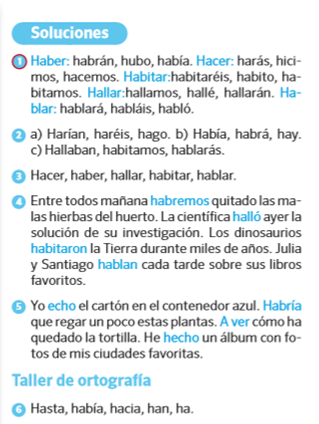 